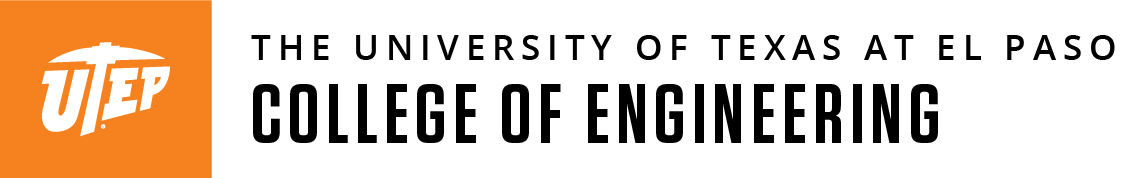 Last Name: _____________________ 	 First Name: ________________   M.I. ___ID Number: ______________________ 	 UTEP email: _________________ Overall GPA: ______        		        							      (3.0 or better)Current Major: ____________________	 College: __Engineering________    Desired Minor: _____________________ College:                               Degree (catalog) Plan Year _______	As a student with a declared “Minor” status, I understand that:I must fulfill the specific requirements for a minor – which are explicitly stated in the UTEP Undergraduate Catalog – simultaneously with my major degree requirements (i.e. you cannot complete a minor AFTER you have received your MAJOR degree).The courses required by the minor may or may not be utilized to fulfill the major degree requirements. It is the student’s responsibility to discuss this with the MAJOR and MINOR advisor to determine what will and will not count for the minor and major.The extent to which courses taken for the minor count toward my major degree requirements are by agreement with my major advisor, and may require a “course substitution” to the degree plan._____________________________________  		    _____________Student Signature				DateApprovals:_______________________________           ___________________________      _____________ Chair, Major Discipline                                             Chair’s Signature                            Date_______________________________           ___________________________      _____________ Director Dr. T. Boland of Minor Discipline              Director’s Signature                          Date